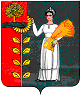 Совет депутатов сельского поселения Новочеркутинский сельсовет                             Добринского муниципального района  Липецкой области                                    Российской Федерации15-сессия  1 созываР Е Ш Е Н И Е с. Новочеркутино05.04.2018г.                                                                                                  № 88  –рсОб отмене  Положения  «О порядке представления депутатами Совета депутатов сельского поселения Новочеркутинский сельсовет сведений о доходах, расходах, об имуществе и обязательствах имущественного характера Руководствуясь Протестом прокуратуры Добринского района на Положение «О порядке представления депутатами Совета депутатов сельского поселения                              Новочеркутинский сельсовет сведений о доходах, расходах, об имуществе иобязательствах имущественного характера», принятое решением Совета депутатов от 25.08.2017 г. за № 34- рс,  в соответствии с Федеральным законом от 6 октября 2003 года № 131-ФЗ «Об общих принципах организации местного самоуправления в Российской Федерации», Федеральным законом от25 декабря 2008 года № 273-ФЗ«О противодействии коррупции», Законом Липецкой области от 15.12.2015 № 476-ОЗ «О правовом регулировании некоторых вопросов по профилактике коррупционных правонарушений в Липецкой области» (в редакцииЗакона Липецкой области от 07.08.2017 № 102 – ОЗ),  Уставом сельского поселения Новочеркутинский сельсовет, учитывая решение постоянной комиссии по правовым вопросам, местному самоуправлению, работе с депутатами и делам семьи, детства, молодежи, Совет депутатов сельского поселения Новочеркутинский сельсоветРЕШИЛ:1.Положение  «О порядке представления депутатами Совета депутатов сельского поселения Новочеркутинский сельсовет сведений о доходах, расходах, об имуществе и обязательствах имущественного характера», принятое решением Совета депутатов от 25.08.2017 г. за № 34- рс - отменить.2.Направить указанный нормативный правовой акт главе сельского поселения Новочеркутинский сельсовет для подписания и официального обнародования.3.Настоящее решение вступает в силу со дня его официального обнародования.Председатель Совета депутатов                                                                            сельского поселения                                                                                          Новочеркутинский сельсовет                                                            И.С.Пытин